Број: 152-14-O/5/1Дана: 21.07.2014.ПРЕДМЕТ: ИЗМЕНА КОНКУРСНЕ ДОКУМЕНТАЦИЈЕ152-14-О - Набавка медицинске опреме за потребе Клиничког центра ВојводинеУ конкурсној документацији за ЈН 152-14-О - набавка филмова за CT и мамографију и наставака за  URLICH инјектор за потребе Клиничког центра Војводине, до измене је дошло у тачки 8 –Модел уговора, на стр. 23/33. У питању је техничка грешка која је исправљена. Исправљена конкурсна документација се налази на Порталу ЈН и КЦВ сајту – Конкурсна документација за ЈН 152-14-О – Измена бр. 2.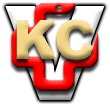 KLINIČKI CENTAR VOJVODINE21000 , Hajduk Veljkova 1, Vojvodina, Srbijatelefonska centrala: +381 21/484 3 484www.kcv.rs, e-mail: uprava@kcv.rs